Young Living Essential OilsSafety GuidelinesYoung Living essential oils are cultivated to be as pure and potent as possible. We strongly recommend you read individual label instructions and the following guidelines to ensure safe use of essential oils:The orifice located in the oil bottle opening helps you follow correct dosages. It also helps prevent small children from accidentally swallowing large amounts of essential oil. If you suspect that a child has consumed a large quantity of oil, give them milk and seek medical advice.Seek the advice of a health professional before topically applying any red-drop oils to children (see application chart).When applying a new oil, test 1 drop on a small patch of skin first (e.g., on the underside of the forearm). Skin sensitivity is highly individual. If the skin feels hot or turns red, apply a vegetable oil (V-6™ or olive) to the area to dilute and follow dilution instructions on the bottle for future uses. Washing the area with water is less effective.Use only 1 new oil at a time to determine how your body responds. Wait 30 minutes before applying another new oil.Certain oils may sting the eyes and other sensitive areas. Essential oil residue on the fingers may damage contact lenses or cause eye discomfort. If accidental stinging does occur, put 1–2 drops of pure vegetable oil into the eye.Avoid putting essential oils directly into the ears.Pure citrus oils may compound the effects of sun exposure. Limit prolonged exposure to direct sunlight for up to 12 hours (up to 24 hours for angelica and lime; up to 48 hours for bergamot) after applying these undiluted essential oils to the skin (see orange-dot oils on the application chart).Cosmetics, personal-care products, or cleansers with synthetic ingredients penetrate the dermal layers of the skin. Avoid applying essential oils to areas you use these products, as it may take these chemicals deeper into skin, fatty tissue, or the bloodstream.Avoid using essential oils on skin that has been damaged or affected by chemical burns.When adding essential oils to a bath, first mix 5–10 drops of essential oil to 1/4 cup of Young Living Bath & Shower Gel Base or Epsom salt and then add to running water.Limit the diffusion of unfamiliar essential oils to 10 minutes/day, increasing the time after determining their effects. The length of time should depend on the size of the room and potency of the oils (see application chart).See individual label directions or check with a health professional before using essential oils if you have a serious medical condition or are pregnant, nursing, or planning to become pregnant. DO NOT use wild tansy, clary sage, sage, fennel, wintergreen, or hyssop during pregnancy.Consult a health professional about any serious disease or injury. DO NOT attempt to self-diagnose or prescribe any natural substances for conditions that require professional attention.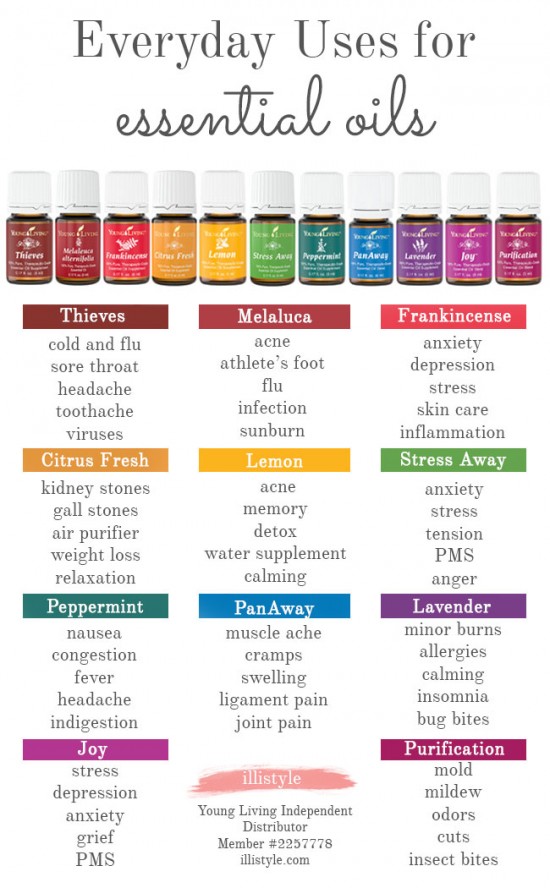 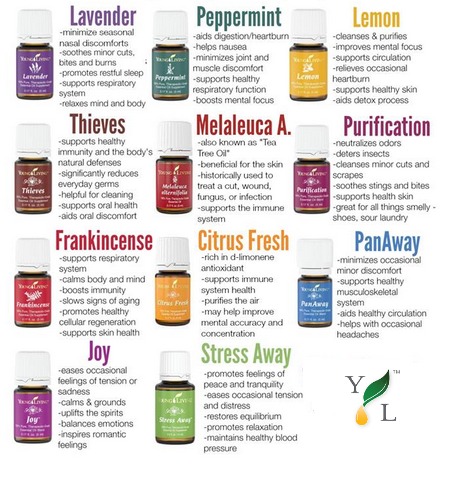 